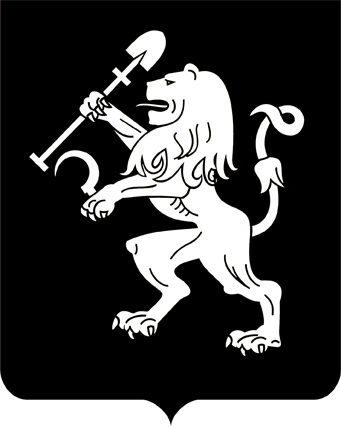 АДМИНИСТРАЦИЯ ГОРОДА КРАСНОЯРСКАПОСТАНОВЛЕНИЕО предоставлении ООО «Меркурий» разрешения на условно разрешенный вид использования земельного участкаВ соответствии с ч. 9 ст. 39 Градостроительного кодекса Российской Федерации, п. 9 ст. 6 Правил землепользования и застройки              городского округа город Красноярск, утвержденных решением Красноярского городского Совета депутатов от 07.07.2015 № В-122, заключением о результатах публичных слушаний от 28.07.2020, рекомендацией комиссии по подготовке проекта Правил землепользования и застройки города Красноярска от 30.07.2020, руководствуясь ст. 41, 58, 59 Устава города Красноярска,ПОСТАНОВЛЯЮ:1. Предоставить ООО «Меркурий» разрешение на условно разрешенный вид использования «магазины (код – 4.4)» в отношении                земельного участка с кадастровым номером 24:50:0000000:195516,           расположенного в территориальной зоне застройки многоэтажными жилыми домами (Ж-4) по адресу: Красноярский край, г. Красноярск,             с целью размещения магазина, учитывая результаты публичных            слушаний, соответствие градостроительному регламенту установленной         территориальной зоны.2. Настоящее постановление опубликовать в газете «Городские новости» и разместить на официальном сайте администрации города.Глава города                                                                                 С.В. Еремин14.08.2020№ 626